06.04.2020 r. - poniedziałekTemat tygodnia: WielkanocRozwiązywanie zagadki B. Szelągowskiej Koszyczek.To w nim leżą na serwetcejajka malowane,a pośrodku, obok chlebka,spoczywa baranek. (koszyk wielkanocny)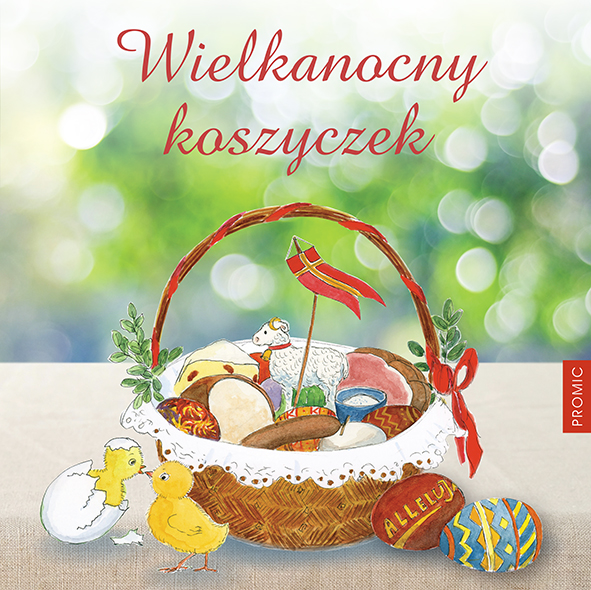 Chleb symbolizuje ciało Chrystusa. Wkładamy go do koszyczka, aby zapewnić sobie dobrobyt i pomyślność.Jajka są symbolem nowego, rodzącego się życia. Wędlina jest symbolem dostatku, bogactwa i dobrobytu.Sól i pieprz symbolizują oczyszczenie, prostotę i prawdę. Baranek jest symbolem Chrystusa – Baranka Bożego, który zwyciężył śmierć. Wkładana do koszyczka figurka baranka jest zazwyczaj wykonana z cukru, czekolady lub chleba. Chrzan jest oznaką ludzkiej siły, którą chcemy mieć przez cały rok.Słuchanie wiersza A. Widzowskiej Wielkanoc.– Kurko, proszę, znieś jajeczka,śnieżnobiałe lub brązowe,ja z nich zrobię na Wielkanoccud-pisanki kolorowe.Do koszyczka je powkładam,z chlebkiem, babką lukrowaną,potem pójdę je poświęcićz bratem, siostrą, tatą, mamą.Przy śniadaniu wielkanocnympodzielimy się święconkąi buziaka dam mamusi,zajączkowi i kurczątkom.„Śmigus-dyngus!” – ktoś zawoła,tatę wodą popryskamy,mama będzie zmokłą kurką,bo to poniedziałek lany!Rozmowa kierowana na podstawie wiersza.− Z czego robi się pisanki?− Co wkładamy do koszyczka wielkanocnego?− Co robimy w lany poniedziałek?− Co wam się kojarzy ze świętami wielkanocnymi?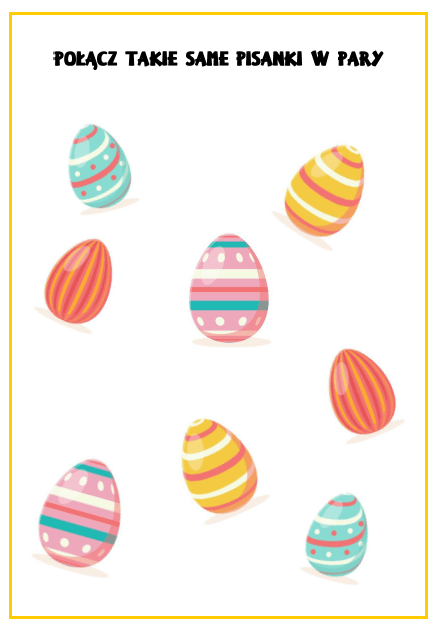 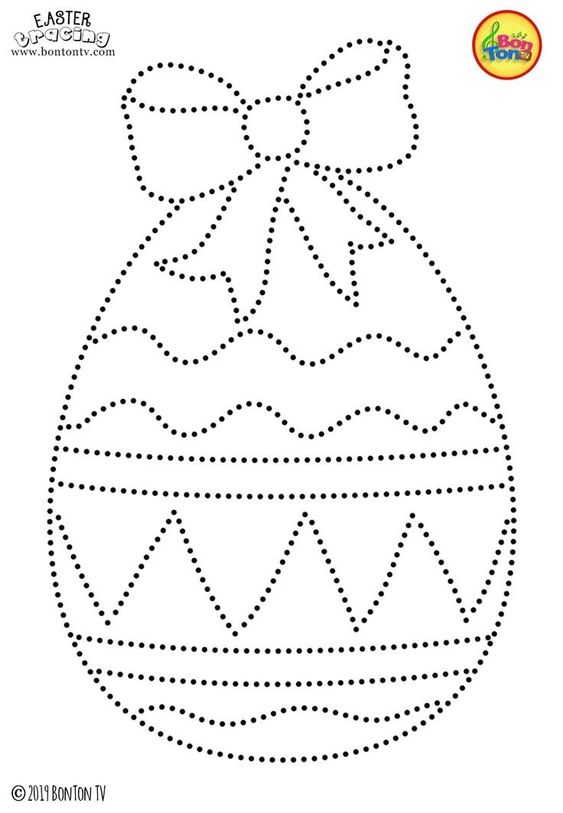 